Animal Care services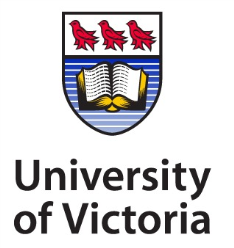 Office of Research ServicesMichael Williams Building, Room B202PO Box 1700  STN CSCVictoria BC  V8W 2Y2                 Invertebrate Aquatic Animal Intake FormThis completed form (typed or handwritten) is required for invertebrate aquatics animal(s) purchased or wild-caught. Animal acquisitions must have approval by the Department Chair prior to acquisition. Email the completed form to animalorders@uvic.ca. The authorizing signatory is responsible for all applicable shipping and sample costs unless otherwise indicated.Animal Information (attach appendix if needed)Animals must not be acquired prior to Department Chair & Vet Director approval.Chair approval requires accompanying quote for housing. Contact acsvet@uvic.ca Once approved, the University of Victoria contact person must arrange for shipment/acquisition of the animals to the OAU facility. Contact animalorders@uvic.ca  or 250-853-3693 for further details.Wild caught animals and those imported from non-commercial sources may be subject to additional quarantine and health testing.  Faculty/Instructors are responsible for these costs.  Contact animalorders@uvic.ca for further details.DateDateDateUVic Faculty/InstructorUVic Faculty/InstructorUVic Faculty/InstructorLab # (if applicable)Lab # (if applicable)Lab # (if applicable)Fast Account (10-digits)Fast Account (10-digits)Fast Account (10-digits)Chair SignatureChair SignatureChair SignatureDate:Date:Date:University of Victoria Contact Person (e.g., Technician, Principal Investigator):University of Victoria Contact Person (e.g., Technician, Principal Investigator):University of Victoria Contact Person (e.g., Technician, Principal Investigator):University of Victoria Contact Person (e.g., Technician, Principal Investigator):University of Victoria Contact Person (e.g., Technician, Principal Investigator):University of Victoria Contact Person (e.g., Technician, Principal Investigator):University of Victoria Contact Person (e.g., Technician, Principal Investigator):University of Victoria Contact Person (e.g., Technician, Principal Investigator):University of Victoria Contact Person (e.g., Technician, Principal Investigator):University of Victoria Contact Person (e.g., Technician, Principal Investigator):NamePhoneEmailSupplier Contact Person:Supplier Contact Person:Supplier Contact Person:NamePhoneEmailSupplier Name and AddressSupplier Name and Address  N/A – wild caught  N/A – internally supplied   N/A – wild caught  N/A – internally supplied Collection License/Permit #Collection License/Permit #Transfer License/Permit #Transfer License/Permit #Desired Animal Arrival DateDesired Animal Arrival DateIs new tank set-up required? (tech charges will apply)Is new tank set-up required? (tech charges will apply)# AnimalsSpeciesSex              (M, F, or N/A)Age(e.g. larval/ juvenile/ adult)Size:Size:Size:Size:Special husbandry requirements & feed:Contact name on tank card:For ACS Use onlyDate:Received/Transferred By:Reviewed Health Record Attached to Shipment: 	Yes 	No  If not, why?confirm # & species of invertebrates received:Housing location, tank id & feed regimen: Emailed arrival of animals:Faculty/Instructor	Contact person	Veterinarian	Husbandry Coordinator	Sr. RLAT Aquatics	Department Chair	Attach following documents:Housing quotehealth information (if provided)Documents completed by:	Date: